	ALLEGATO BRICHIESTA INGRESSI OMAGGIO PER LA RAPPRESENTAZIONE DELLA RASSEGNA “IL CANTO DEGLI ULIVI” 47 ° FESTIVAL DELLA VALLE D’ITRIASpett.leCOMUNE DI MOTTOLASettore 1 – Affari GeneraliUfficio protocolloprotocollo@comune.mottola.ta.itil/la sottoscritto/a.........................................................................nato/a  a………………………….il…………………….……  residente a Mottola in via……………………………………………..………………..nr.……tel.……………………………..e-mail ………………………………………………………………………………visto l’avviso pubblico del 6  LUGLIO 2021  il quale prevede che sono in distribuzione n. 80 biglietti d’ingresso omaggio, per assistere alla rappresentazione di un concerto della rassegna “Il canto degli ulivi” del programma del 47° Festival della Valle d’Itria,  che avrà luogo il giorno 27 luglio alle ore 21,00 presso la masseria Belvedere in agro di Mottola, destinati esclusivamente ai cittadini mottolesi, con priorità ai soggetti con ISEE inferiore ad Euro 9.360,00;                      considerato che il/la sottoscritto/a trovasi nella predetta situazione, come da                     allegata dichiarazione ISEE                       oppure               non ha priorita’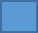       (barrare la casella interessata)MANIFESTAil proprio interesse ad essere incluso/a nell’elenco dei beneficiari del comune di Mottola per i quali vengono messi a disposizione ingressi omaggio alla rappresentazione della rassegna “Il Canto degli Ulivi” in masseria di un concerto con il mezzo soprano Marianna Pizzolato, accompagnata da Ettore Papadia al pianoforte, che si terrà il giorno 27 luglio 2021 alle ore 21,00 nella masseria Belvedere.A tale fineDICHIARAAI SENSI DEGLI ARTT. 46 E 47 DEL D.P.R. 28/12/2000 N. 445,consapevole della responsabilità penale in cui incorre chi sottoscrive dichiarazioni mendaci e delle relative sanzioni penali di cui all’art.76 del d.p.r. 445/2000, nonché delle conseguenze amministrative di decadenza dai benefici eventualmente conseguiti al provvedimento emanato, ai sensi del d.p.r. 28/12/2000 n.445, che i fatti, stati e qualità riportati nei successivi paragrafi corrispondono a verità.- che il biglietto sarà riservato all’intestatario della presente- che è fatto divieto di utilizzare i biglietti omaggio a scopo pubblicitari in occasione di altri eventi organizzati direttamente, pena l’esclusione dall’elenco dei soggetti beneficiari.- il mancato ritiro sarà considerata rinuncia.La presente richiesta non ha carattere vincolante per l’Amministrazione Comunale.L’Amministrazione Comunale si riserva di rifiutare qualsiasi domanda non ritenuta coerente con le finalità dell’iniziativa.In fede.Data ……………………	                        Firma                                                                                                         ……...............................................ALLEGARE: copia documento di identità 